新 书 推 荐中文书名：《绿色王国》 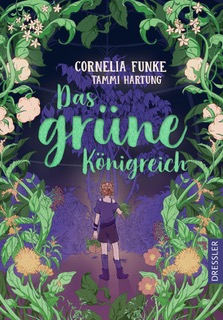 英文书名：Das grüne Königreich (The Green Kingdom)作    者：Cornelia Funke出 版 社：Dressler代理公司：LatschLit, Inc. / ANA出版时间：待定代理地区：中国大陆、台湾页    数：待定审读资料：电子材料	类    型：7-12儿童文学《墨水世界》系列作家柯奈莉亚·冯克新作《绿色王国》带读者踏上发现身边绿洲的旅程讨厌大城市的卡斯比亚（Caspia）在纽约度过夏天时无意在抽屉中发现尘封的笔记那是一本植物谜语与植物介绍的向导带领卡斯比亚探索周围的环境拥挤的大城市中如何发现那些绿色踏上旅程的卡斯比亚最后做出了什么意料之外的决定？让我们一起跟随卡斯比亚沉浸在这片绿色王国了解植物的力量“她常常被看作是德国的J.K .罗琳，不过她拥有自己独特的天分。简单说来，她以自己的方式，将文字写进了全世界读者的心中、想象世界中。”    ----------《时代周刊》内容简介：12岁的卡斯比亚（Caspia）不得不和父母一起在布鲁克林度过整个夏天。她讨厌大城市，尤其是纽约。这里人太多、太吵、也太脏。在她们家租的公寓的儿童房间里，有一个抽屉柜，卡斯比亚在里面发现了一个盲人女孩的信件，这个女孩在20世纪50年代和60年代跟随她的植物学家父亲环游世界，并用她自己独特的方式描述植物。每封信的开头都有一个植物谜语。于是，卡斯比亚开始解开这些谜题，她遇到了各种各样的植物：玫瑰、肉桂、蒲公英、竹子等等。一路上，她了解了新社区的不同地方和这里的人们……渐渐地在一个她从未想过的地方扎下了根。本书卖点：追寻大自然的足迹：了解植物的力量谁会想到像纽约这样的大都市竟然是如此的绿色呢？让自己沉浸在大自然中，在布鲁克林进行一场发现之旅。与卡斯比亚一起寻找隐藏的绿洲：神秘的字母和棘手的谜题使阅读变得有趣。这是一场关于新友谊和分享激情的夏日冒险。因为卡斯比亚向我们展示了自然可以成为连结纽带。畅销书作家科柯奈莉亚·冯克和植物专家塔米·哈通（Tammi Hartung）带我们进入神奇的植物世界。也可以制作和研究：带着食谱和植物概况书踏上探险，亲自体验绿色王国。作者简介：柯奈莉亚·冯克(Cornelia Funke) 是一位屡获殊荣的德国儿童作家。她1958年出生于多斯滕。大学毕业后，她在一个教育项目中做了三年的社工，帮助来自困难和贫困家庭的孩子。在汉堡州立设计学院(Hamburg State College of Design)完成了书籍插图的研究生课程后，她曾担任棋盘游戏设计师和儿童书籍插画师，之后开始创作自己的作品，这些作品已被翻译成35种语言。Cornelia Funke入选了《时代》杂志2005年100个最具影响力人物榜单。2006年，她又凭借自己出色的作品《龙骑士（Dragon Rider）》获得了日本国际学生协会颁发的「樱花奖」（Sakura Medal）。 感谢您的阅读！请将反馈信息发至：版权负责人Email：Rights@nurnberg.com.cn  安德鲁·纳伯格联合国际有限公司北京代表处北京市海淀区中关村大街在地图中查看甲59号中国人民大学文化大厦1705室, 邮编：100872电话：010-82504106,   传真：010-82504200公司网址：http://www.nurnberg.com.cn书目下载：http://www.nurnberg.com.cn/booklist_zh/list.aspx书讯浏览：http://www.nurnberg.com.cn/book/book.aspx视频推荐：http://www.nurnberg.com.cn/video/video.aspx豆瓣小站：http://site.douban.com/110577/新浪微博：安德鲁纳伯格公司的微博_微博 (weibo.com)微信订阅号：ANABJ2002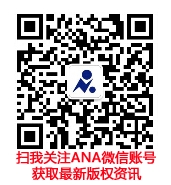 